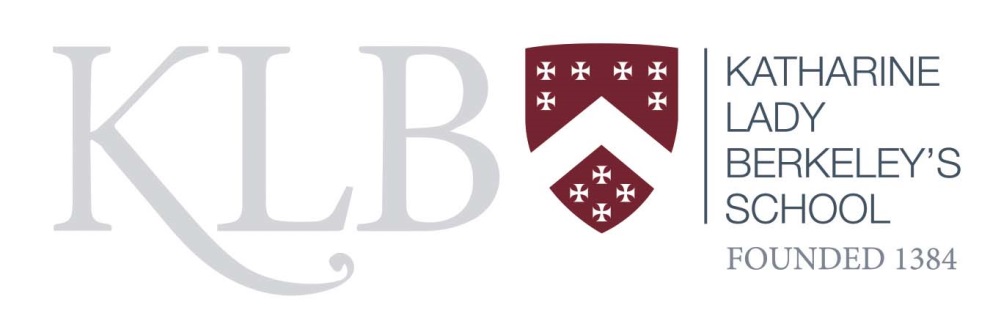 GENERAL INFORMATION2019/20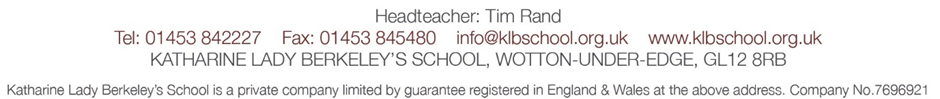 ContentsKatharine Lady Berkeley’s School – A Brief History	2Statement of Aims and Objectives	3Governors	4Teaching Staff	4Pastoral Structure	7Curriculum Structure	8Curriculum for Years 7, 8 and 9	8Key Stage 4 Curriculum and Options (Year 10 as from 1 September 2019)	9Curriculum for Years 12 and 13	9Clubs and Extra-Curricular Activities	9Special Educational Needs and Disabilities Policy	10Arrangements for Students with Disabilities	11Behaviour and Discipline Policy	12Policy to Tackle Bullying	15Katharine Lady Berkeley’s Home-School Agreement	16Communication between School and Home	17School Uniform	18School Attendance 2018/2019	21School Times	21Academy Information	21Examination Results	222019 GCSE Results	222019 GCE A Level Results	23Katharine Lady Berkeley’s School – A Brief HistoryThe School was founded by Katharine, wife of Thomas, Lord Berkeley in 1384 on October 20th. The Foundation Deed reads:-"We the said Kitherina (Katharine), attentively considering that the purposes of man desiring to be informed in grammar which is the foundation of all liberal arts, is daily defeated and frustrated by poverty and want of means; therefore for the maintenance and exaltation of Holy Mother Church, and the increase of divine worship, and other liberal arts and sciences, out of the goods bestowed on us by God have procured the said Walter and Williams to acquire certain lands and tenements in fee, that they may build (re-build?) a school-house in Wotton for the habitation and likewise dispose of them for the maintenance of a master and 2 poor scholars of the art of grammar; which master and his successors shall govern and inform all scholars coming to the same house or school coming for instruction in this art without taking anything for his trouble from them or any of them."The Deed was sealed with Katharine's personal seal which showed St John holding a lamb and has the Latin inscription "Sigilla domus scolari de Woton sub ege". (The seal of the School House of Wotton-under-Edge). This seal is stamped on our prizes and also in special badges which are worn by some members of the school. The crest on the blazers is the Berkeley coat-of-arms.The old school buildings in School Lane, Wotton-under-Edge, were erected in 1726 to which there were various additions later.  Shortly after the school had become co-educational, Church Mill was bought in 1908.  After the World War of 1939 -1945, Carlton House was rented from the Post Office.In 1961, the erection of a new building for 350 students in the Kingswood Road, was started, and in January 1963 the school vacated the premises in Wotton and moved into the new buildings.The erection of the first phase of extensions to the Kingswood Road buildings began in March 1972, and were completed for the start of the Autumn Term 1973, when Katharine Lady Berkeley's re-opened as a comprehensive school for 830 students following the closure of Wotton Secondary School at the end of August 1973.In July 1974, the second phase of extensions to the building were started and were completed by September 1975.Since that time, there has been a range of new buildings and extensions in order to accommodate the increasing number of students which is now over 1,450 – very different from the school roll 630 years ago.Since becoming a comprehensive school in 1973 there have been many curricular developments including becoming a specialist school for languages in 1996.  Even though the additional funding provided for specialist schools has been withdrawn since 2010, we still have a rich languages provision which provides outstanding opportunities for our students to gain skills in foreign languages, to take part in visits overseas and to gain an appreciation of the cultures of other countries.In 2011, the school converted to become an Academy.  This means that the school continues to be state funded but it is independent from the local authority - the school is effectively a state funded independent school.  This provides certain freedoms including, most importantly, the opportunity to purchase services which best match the needs of our particular students.Almost all secondary schools in Gloucestershire have converted to Academy status but the relationship with the Local Authority and the sense of community and partnership between the schools, whether Academy or not, continues to be strong.Statement of Aims and ObjectivesInspiration – Confidence – AchievementAt Katharine Lady Berkeley’s School, we aim:through excellent teaching, to inspire all students to develop into eager, confident learners who reach the highest academic attainment of which they are capable, both at school and, in time, beyond.through opportunities for cultural and sporting enrichment, to inspire all students to develop into young people who are fulfilled in their lives.through an ethos of care for all, to enable students to develop into young people who communicate well, are confident in themselves, respectful of others and embrace difference.In order to achieve these aims, we will:Enable every child to make the best possible progress.Maintain a broad and balanced curriculum with many opportunities for enrichment.Provide outstanding pastoral support, especially for those who need it most.Ensure that all members of the school community are committed to the welfare and progress of the students.Value and support all staff and invest in their professional development.Provide facilities and resources that fully support students’ learning.Link effectively with parents, carers, the local community, other schools, colleges, universities, employers and other partners.Use systems to ensure that we understand the school’s effectiveness and which support our continuous improvement.GovernorsName 					Category		Mrs H Holman - Chair			FoundationMrs R Robinson – Vice Chair		FoundationMrs M Clarke				Foundation	Mr C Jenner				Foundation		Dr J E Cordwell				FoundationMr S Weston				FoundationVacancy					Co-optedMs S Plant					Co-optedMr P Adams				Co-optedMrs S Haynes				ParentMr B Rousseau				ParentMrs S Cowan				ParentMr A Covell				ParentMr T Rand					Ex officioMr R Shaw					StaffMr J Blake					StaffMrs F MacMillan				Clerk to GovernorsTeaching StaffLeadership TeamHeadteacherMr T Rand, BA LeedsDeputy HeadteachersMiss H Khan, BSc ReadingMr C Mann, BA BirminghamAssistant HeadteachersMiss F Bailey, BA GloucestershireMiss K John, BA CardiffEnglishMr J Jones, MA Swansea, BA BristolMrs K McAllister, BA LancasterMrs N Gallivan, BA GlamorganMiss J Campion, BA CambridgeMs C Griffiths, BA University of the West of EnglandMrs J Daniel, BA CardiffMrs N Watson, MEd Birmingham, BA CardiffMiss E Merrett, BA SheffieldMrs L Hanford, BA PlymouthMrs V King, BA Leeds MetropolitanMr A Cotgrave, BA University of GloucestershireMathematicsMrs C Wells, BSc WarwickMrs V Beltrami, BSc BristolMrs C Myers, BSc BristolMrs L Gillespie, BSc ReadingMiss S Coughlan, BSc BristolMiss R Jones, BA AberystwythDr R Pinney, PhD, MSci BristolMrs S Jackson, BSc BathMrs C Landeg, BSc University of Wales, SwanseaMiss S Seager, BSc BathMr R McPherson, BA OxfordMrs J Langdon, Bed, Crewe & Alsager College of HE Design TechnologyMr P Hanney, BSc LoughboroughMr C Thomson, BEng Southampton InstituteMr M Gorton, MA, University of the West of England, BEng BrunelMrs A Tyrell, BA OpenMrs C Furse, BSc University of the West of EnglandMrs S Dring, BEd LondonMrs A King, Bed DeMontfort University BedfordMusicMr G Bull, BMus ExeterMiss D Barratt, BA CardiffArt and DesignMiss P Taylor, BA Birmingham CityMr R Hall, BA Northbrook CollegeMiss C Hall, BA KingstonDr W Picken, PhD, UWE BristolMr R Warren, BA Liverpool John MooresDramaMr J Blake, BA DartingtonMiss S Hind, BA ManchesterLanguagesMiss S Jones, BA BristolMr D Thompson, MA Sheffield, BA NottinghamMiss S O’Sullivan, BA University of the West of EnglandMrs M Tate, MA Sheffield, BA DurhamMs N de Silva, BA Liverpool John MooresMrs K E Caldwell, BA BirminghamMrs L Hale, BA BristolMrs E Payne, BA SouthamptonMr S Popham, BA University of the West of EnglandMrs S Bateman, BA Nottingham TrentMr V le Goascoz, MA, BA Université de Bretagne OccidentaleMrs X Zhang-Evans, DEL, ChangchunScienceMr R Shaw, BSc East AngliaMr T Verber, MSc BristolMiss V Allin, BSc KeeleMr Z Dif, MSc Oxford, BSc AlgiersMr S McRitchie, BSc DurhamMs J Temple, BSc MiddlesexDr C Thomas, PhD Bristol, BSc BristolMr J Goode, BSc SouthamptonMr J Dexter, BSc LeicesterMrs S Thurlow, BSc ReadingMiss S Piatkowska, BSc, BristolSociologyMr L Poole, BA StaffordshireMiss R Fowles, BA University of the West of EnglandReligious EducationMr A Jones, BA BangorMrs K Williams, BA BristolMiss L Mills, BA BristolGeographyMr J Myers, BA Nottingham TrentMr T Hancock, BA SwanseaMrs C Bull, BSc PlymouthMr T Andrews, MSci BristolMiss K Guthrie, BSc BristolHistoryMrs K Medcroft, BA SwanseaMrs K van den Broek, BSc SwanseaMiss A Rawlinson, BA SheffieldMrs E Elder, BA Bath SpaBusiness and EconomicsMr S Pegg, BCom BirminghamPhysical EducationMr R Daniel, BSc University of Wales Institute, CardiffMrs L Wills, BSc BathMiss L Bell, BEd University College of St Mark and St JohnMrs C Rolleston, BEd Polytechnic of WalesMr J Dudbridge, BSc University of GloucestershireMr R Meredith, BA Cardiff MetropolitanMr L Grenfell-Williams, BSc ExeterMrs S Bates, BSc BirminghamMiss L Robinson, BSc BirminghamInformation & Communications TechnologyMr M Coley, BSc LancasterHealth and Social CareMrs S Nagra, BA HuddersfieldPsychology	Ms S Reynolds, BA University of West LondonLearning Support and LiteracyMiss K John, BA CardiffSenior Associate StaffMrs D Pavey		Headteacher’s Secretary		Mr R Jackman	Chief Finance OfficerMrs L Price		Examinations Officer		Mrs D Gardner	Education Welfare OfficerMr A Farwell		Facilities Manager			Mrs R Holloway	Cleaner in ChargeMr J Trowbridge	Network Manager			Mrs H Kitching	Senior Science TechnicianMrs D Crawshaw	Catering Manager			Mrs J Woolfrey	LibrarianPastoral StructureAll students entering the school are placed in a tutor group which contains students of varying academic ability from a number of primary schools. Students normally remain with this group through to Year 11. Morning and afternoon registration is conducted in tutor groups.The school believes that it is important for a tutor not simply to be a ‘problem solver’ but also to have a rôle in supporting the academic welfare of each child.  It is intended that the tutor will move with the tutor group from year to year so that his or her tutor’s knowledge of each can develop with the child. Year 7 is supervised by a Head of Year (Mrs Landeg).  Each group, with its tutor, will then move into Year 8 where responsibility for overseeing matters passes to another Head of Year who will then monitor development and progress through to the end of Year 11.  The Sixth Form is managed by a team of tutors led by the Head of Sixth Form, Miss H Khan.The Heads of Year for 2019/2020 are as follows:Year group		Head of Year		7			Mrs C Landeg8			Mr L Poole 9 			Miss S Hind		10			Mr T Andrews 11			Miss L Bell12/13			Miss H KhanDuring Key Stage 3, there is a programme of Personal, Social and Health Education.  During Year 9, a key focus is to provide information, support and advice to assist students and their parents to make their subject choices for study at Key Stage 4.At Key Stage 4, Careers Education and Guidance is further developed and a team of experienced staff support tutors with issues such as work experience placement, job application, further education opportunities, sixth form courses and higher education.Curriculum StructureYear 7 students are initially taught in mixed ability groups for all subjects in nine teaching groups:This enables us to gain a picture of the relative strengths of each student in order to achieve more accurate ability grouping than is possible by just using end of Key Stage 2 results.  Students are setted independently from the above in Year 7 for mathematics as from the start of October using the pattern shown below:From January, students are setted for most other subjects in three bands in each of the A and Z populations.  This creates a parallel pair of groups, A1 and Z1, a parallel set of four groups A2A, A2B, Z2A and Z2B and a further parallel set of three groups A3A, A3B and Z3.In Year 8, students are also setted independently for languages and, in Year 9, for science.Curriculum for Years 7, 8 and 9LanguagesIn Year 7, all students take French as their ‘first’ language.  All students in 7A1/2A/2B and 7Z1/2A/2B and some from 7A3A/3B and 7Z3 take a second language chosen from Spanish, Japanese or Chinese.  (Chinese is only recommended for students with strong literacy and study skills.)  There are short second language taster courses during the first term and then students are asked to choose which of these languages they will take for the remainder of Key Stage 3.  Those who take one language study French in Years 7, 8 and 9.Key Stage 4 Curriculum and Options (Year 10 as from 1 September 2018)*HWCE – Health, Wellbeing and Citizenship EducationCurriculum for Years 12 and 13In the Sixth Form the majority of students study four subjects in Year 12, a few study three.  In Year 13, most students continue with three subjects at A level.  More information is available in the school’s Sixth Form Prospectus.  Subjects offered:Mathematics			French		Geography			Fine Art			Further Mathematics	Spanish		History			Graphic Art		Biology			Japanese		Sociology			Photography			Chemistry			Chinese		Physical Education		Music			Physics			Economics		Product Design		DramaEnglish Literature 		Business Studies Film Studies			Psychology Clubs and Extra-Curricular ActivitiesExtra-curricular activities are open to all students.  Examples of activities that may be offered are:Rugby	Orchestra 	Environmental Club	Public SpeakingSoccer	Choir	Netball	Chess Club	Athletics	Windband	Debating Society	Animation clubHockey	Samba Band	Computing Club	ArcheryCricket	Equestrian	BasketballBadminton	Drama	Library Club	Special Educational Needs and Disabilities PolicyThe following is the first section of the school’s Special Educational Needs and Disabilities Policy.  The full policy is published on the school website and is available on request from the school.Our beliefs and valuesKatharine Lady Berkeley’s School values the contribution that every child and young person can make and welcomes the diversity of different intellectual specialisms, personal strengths, and learning styles. We believe that children who feel safe, and who are supported by outstanding teaching, will learn effectively. Our vision for children with special educational needs and disabilities is the same as for all children and young people – that they achieve well and lead happy, healthy and fulfilled lives.IntroductionThe title of this policy uses the word inclusion to summarise the vision described above.  Students with SEND will be provided with the support and additional resources to enable them to make the best possible progress and take a full part in the life of the school alongside those students who do not have identified needs.  Much of the support offered will be in the classroom with other students while some is more effectively provided by withdrawing individual students or small groups to provide the required intervention.Our aimsThe school seeks to raise achievement, remove barriers to learning and increase physical and curricular access for all.To ensure that, with support, children with SEND are encouraged to have equally high aspirations for their future and experience an appropriate degree of challenge just as for non-SEND students. The school identifies and supports those students who have learning difficulties or disabilities so that they have the opportunity to achieve the best possible results of which they are each capable, and leave the school with the qualifications, personal and social skills which will enable them to continue their learning and be well equipped for the demands of adult life.To successfully support the child’s transition:to this schoolfrom this school to further/higher education and to the world or workOur objectivesTo identify and provide for students who have additional needs including special educational needs and disability To involve children in decision making and discussions about their support To operate an approach which supports academic, social, behavioural and emotional development taking into account of the range of needs of the studentTo provide a curriculum for each student that offers a level of challenge and content which is appropriate for their needsTo work in partnership with parents and other agencies To provide support and advice for all staff working with special educational needs studentsTo work within the guidance provided in the SEND Code of Practice, 2014 To provide a Special Educational Needs Co-ordinator (SENCO) who will work with the SEND Inclusion Policy Make effective use of available resourcesArrangements for Students with DisabilitiesOverviewThe school is committed to promoting equality for people with disabilities by:eliminating discrimination against people with disabilitieseliminating harassment related to any disabilitypromoting equality of opportunity between disabled people and other peoplepromoting positive attitudes towards disabled peopleputting arrangements into place to take account of people’s disabilitiesAdmissionThe school will admit students with disabilities and take all reasonable steps to ensure that they can follow the full curriculum.  The school will not discriminate against the admission of students with disabilities in any way including:in the arrangements made for determining the admission of students to the school.  This includes any criteria for deciding who will be admitted to the school when it is over-subscribed, and it includes the operation of those criteriain the terms on which the students are offered admission to the schoolby refusing or deliberately omitting to accept an application for admission to the school from someone who is disabled.Ensuring that disabled students are not treated less favourably than other studentsAll reasonable steps will be made to ensure that students with disabilities are not treated less favourably than other students.  For example, classes involving students who cannot climb stairs will be timetabled for ground floor rooms or those which have lift access.  Students who are hearing or visually impaired will be accommodated with appropriate support and/or equipment.An Equality Access audit is carried out every three years by an external consultancy.  A copy of the latest audit is available on the school website.Existing facilities for students with disabilitiesAll curriculum areas are accessible to students who cannot climb stairs.  Where necessary, ramps or lifts have been installed over the last three years to supplement steps and staircases.  Provision can be made for students who have motor difficulties which affect their writing to use a laptop computer.Provision is made for students with medical conditions, e.g. diabetes or epilepsy, which includes support from the school nurse.Where students have learning disabilities, support is provided by the school’s Learning Support department.  Where necessary, the curriculum is modified in order to take account of students with learning disabilities.Behaviour and Discipline PolicyLast update: February 2018The underlying principle behind all aspects of the school’s expectations for the conduct of students is that they will behave in a way which allows them and others to make the best possible progress in an environment where they are emotionally and physically secure.  High standards of behaviour are essential for students to enjoy their time at school and for the achievement of results which reflect each student’s ability.Each student is expected to behave in a way which enables them to make the best possible academic and social progress.  This requires the student to follow the school’s code of conduct, to focus on their work in lessons, to endeavour to complete all work to the highest standards of which the student is capable, to complete all homework set and to respect and care for the wider school, in terms of the school community including all staff and other students, its buildings and resources.  Each student is expected to support the work of others by respecting their efforts, providing encouragement to other students and never seeking to put down the achievements of others through ridicule or other negative actions.In and out of lessons, students are expected to behave in a polite and courteous way at all times.  Students must respect the needs and sensitivities of other members of the school population and each must play their part in generating and maintaining a community which is safe and enjoyable for all.This policy also applies to students on the way to and going home from school, at any time on the school premises or any incident related to the school.  At these times, the safety and security of students must be maintained.  Also, at these times, poor behaviour can have a negative impact on the reputation of the school which has an adverse effect on all members of the school community.  However, it should be noted that the lack of direct supervision by the school means that the responsibility for the child’s behaviour is shared, in varying proportions, between the school, parents and, where appropriate, the school bus companies and the police.When students act in ways which are in conflict with the above, sanctions will be used together with relevant support.  The intention at all times is to help the student to behave well so that they can benefit from their time at school and make good academic and social progress and therefore sanctions will generally be accompanied by support to help the student to improve their conduct.Classroom ExpectationsThe school aims to have a consistent approach in terms of expectation and action. Students will be ‘challenged’ when they are not meeting the school’s expectations but this will be done in a non-confrontational way. It is the school’s responsibility to help students to avoid the escalation of issues and deal with concerns one-to-one, so that they do not feel humiliated or ‘play to the crowd’. This approach reinforces our value of mutual respect.Students should be quiet and listen when the teacher/other students are talkingEntry and exit should be orderlyStudents should treat the teacher and other students in the way that they expect to be treatedStudents should get ready to work as soon as they arrive in the classroom – this includes having books, equipment and journals out of bagsStudents should follow instructions without argument Students are expected to try their best with the work that they are givenLow Level DisruptionThe list below shows the types of behaviour that cause low level disruption in the classroom and at tutor time. Questioning/challenging the teacher’s instructionsTalking over the teacherInappropriate languageDistracting other students from learningLow level chatterHomework concernsLate to lessonsNot completing classworkLack of equipmentDealing with serious incidents in the classroom:The following types of behaviour will result in the immediate removal of the student from the classroom and are likely to lead to internal exclusion or a fixed term exclusion:Affecting other people’s health and safety Out of care and control of the teacherOffensive language directed at a member of staffAbuse on the grounds of a protected characteristic (e.g. race)Inappropriate sexual behaviourTotal defianceDangerous behaviourPhysical/threatening behaviour towards staff or studentsSevere damage to propertyIn most cases, longer fixed term exclusions (of 6 days or more) are used when the behaviour which resulted in shorter exclusions has continued.  A long fixed term exclusion may be used as a first response to certain behaviours such as setting off the fire alarm or bringing alcohol or certain illegal substances to school.  For exclusions totalling more than 15 days in one term, the Governors’ Disciplinary Panel meet to consider the exclusions, in accordance with the DfE statutory guidance.Intimidating and Aggressive Behaviour This section should be read in conjunction with the school’s policy to tackle bullying. The bullying policy makes a number of references to the steps which will be taken by the school to ensure that all members of the school community understand that bullying is unacceptable. Many of these steps will also seek to ensure that any form of intimidating or aggressive behaviour is considered to be unacceptable whether covered by the broad definition of bullying or not. Examples of the kinds of behaviour which are not necessarily bullying but are covered by this section include: Older students behaving in ways which are threatening to younger students – either intentionally or notStudents responding in a physically aggressive manner to unintentional physical contact; Excessively aggressive versions of games played at break and at lunchtimeUnacceptable behaviour when not directly supervised, for example on the way to and from school, threats via social networking The school recognises that these and other forms of intimidating and aggressive behaviour take place and will seek, through the curriculum, across the curriculum through SEAL (Social and Emotional Aspects of Learning) and through other activities, to prevent such behaviour and to help students to understand the effects that their actions have on others. If this kind of behaviour does take place, the school’s sanctions procedures will be used. These may be accompanied by appropriate support for students who have difficulties in avoiding or controlling aggressive responses. As with bullying, students who are subjected to intimidating or aggressive behaviour must be encouraged to inform a member of staff so that appropriate action can be taken. Cases of intimidating or aggressive behaviour are recorded in the school’s behaviour log. Items not permitted in school The school has established certain guidance with regard to items not permitted in school. Where such items are brought in or are otherwise in the possession of a student, our policy is to confiscate them.  Please see out confiscation policy for more details.  The following gives some guidance as to which items which are not permitted in school:Cigarettes, tobacco, cigarette papers, cigarette lighters, matches etc Alcohol, illegal drugs and substances BB guns, knives, fireworks, catapults etc Stolen items Pornographic images (paper copies or electronic held on phones/other devices) Any article that the member of staff reasonably suspects has been, or is likely to be, used to: commit an offence; cause personal injury; damage property. The above items which will not be returned to students. Of these listed items, the ones in bold would not be returned to parents but disposed of by the school or handed to the police. Professional judgement will be used as to whether other items are returned.Possession of one or more of the items listed above is likely to result in a sanction up to and including permanent exclusion.Permanent ExclusionPermanent exclusion is used as a final step when other strategies have failed to result in acceptable behaviour by a student or in response to extreme behaviour or actions which puts the safety or effective operation of the whole school at risk.  The following list is not exhaustive, but the types of behaviour which are likely to result in permanent exclusion include:Physical violence towards a member of staffRepeated or extreme violence to another studentPossession of illegal drugs depending on the substance, quantity and circumstanceRepeat possession of illegal drugsThe supply of illegal drugs to other studentsRepeated incidents of theftRefusal to cooperate with any member of staff such that the student is not under the school’s care and controlThe persistent disruption to the learning of other studentsBullying which has continued after other sanctions, including fixed term exclusion, have been usedPossession of a weapon with the real or perceived intention to use it to cause harm to another personPolicy to Tackle BullyingThe following is extracted from the school’s policy.  The full policy is available on request from the school or on the internet at http://www.klbschool.org.ukIntroductionAt Katharine Lady Berkeley's School, we place the highest priority on achieving an emotionally and physically safe environment for our students and staff.  This is clearly stated in the aims of the school as it is an essential prerequisite for effective learning and a happy school life.  We recognise that bullying sometimes takes place and consider it to be totally unacceptable and in conflict with the aims of the school.  All members of the school community are expected to work towards the prevention of bullying.AimsTo educate students through the lesson based curriculum and in their wider school life that bullying is socially unacceptableTo ensure that all members of the school community, staff, parents and students, are aware of the kinds of behaviour which form bullyingTo establish a culture in which all members of the school community consider bullying to be unacceptable and take responsibility for tackling itTo ensure that those who consider themselves to be victims of bullying feel confident to tell someone about it without fear of making the problem worse.  Victims should not ‘suffer in silence’To ensure that the school’s response to bullying will be considered and proportionate to the behaviour of the bully and the effects on the victim.  The principal aim of the response will be to stop any further bullyingThe school’s response to bullyingThe principal aim of the school’s response is to make the bullying stop.  The school operates a staged process to deal with bullying which includes sanctions ranging from detentions to exclusion from school and, in extreme cases, permanent exclusion.  All actions by the school are recorded for future reference.The following key principles inform the school’s response:students should feel confident about their right to tell and be clear about to whom they should speakstaff will respond quickly and consistently to reported incidents of bullying, demonstrating familiarity with the school’s policestudents who say they have been bullied will be listened to, taken seriously and helped to feel safeall reported incidents will be investigated fully as soon as possible after they are reported; the facts of each alleged incident must be established, not least because this may be useful in averting future incidentsthose students involved in bullying and any students who have colluded in some way, must understand fully the consequences of their behaviour; they should also be encouraged to consider how they can make amends and what may, in certain cases, be appropriate sanctions to be imposed; this also offers the opportunity for supportive work for the bullyvictims of bullying should understand that it is the bully who has behaved inappropriately.  If there are aspects to the victim’s conduct which may have stimulated the bullying, the victim must receive sensitive and effective supportall incidents will be recorded and monitoredparents will be kept fully informedKatharine Lady Berkeley’s Home-School AgreementThe SchoolThe school will try to:ensure that your son/daughter can learn and develop in an emotionally and physically safe environment;ensure that your son/daughter makes the best possible progress throughout the school;ensure that your son/daughter enjoys their learning and wider school life;provide a balanced curriculum and meet the individual needs of your son/daughter;set, mark and monitor classwork, homework and coursework;keep you regularly informed and consulted about general school matters and about your son/daughter's progress in particular;offer a broad range of public examinations;invite your son/daughter to participate in a wide range of extra-curricular opportunities;work with you to solve any problems which could compromise your son/daughter's progress at school.The Parents/CarersI/we shall try to:see that my son/daughter goes to school regularly, on time, in uniform and properly equipped;keep the school informed of any concerns or problems which might affect my son/daughter's work or behaviour as they arise;support the school's policies and guidelines for behaviour which are published on the school website;support my son/daughter in homework and other opportunities for home learning;attend parents' evenings and discussions about my son/daughter in order to work with the school to ensure his or her progress.  The dates of parents’ evenings are published in the regular newsletters;actively give feedback and provide comments about my son/daughter’s wider educational experience at the school.The StudentI shall try to:attend school regularly, on time and in uniform which is worn correctly;bring all the equipment I need every day;do my classwork and homework as well as I can; follow the school’s code of conduct;recognise and respect the rights of other people in the school.Communication between School and HomeWhile some communication between home and school remains paper based, most communication is now electronic, using email and the school’s web site.  For this reason, we ask that all parents/carers inform us of their email address either through our data collection and checking processes or at other times.1	Reports about Progress, Effort, Attainment and BehaviourIn each of Years 7 to 10, parents receive three reports on their children’s school life.  In each of Years 11, 12 and 13, two reports are compiled.  The reports in Years 7 to 11 include an assessment of each student’s effort, behaviour and the quality of their homework.  Each report also includes the target levels for attainment for each subject and an indication of the student’s current level of attainment.  In Years 7, 8 and 10, the third report and in Year 9, the second report, includes a comment from a teacher for each subject and the tutor about progress and approach during the year.2	Discussions or Interviews between Parents and TeachersEvery year, each parent is invited to an interview evening between teachers and parents - see the school newsletters or the website for dates.3	Individual Contacts between Parents and the SchoolWhen a parent wishes to communicate with the School in order to discuss a son or daughter's education, normally the first line of communication is between the parent and tutor.  If the tutor is not available, parents should contact either the Head of Year or Deputy Head.4 	Newsletters from the School to ParentsA Newsletter giving information about events in the School is published towards the end of every month. An email is sent to all parents who have registered their email address with the a link to the newsletter.  If parents require a paper copy, this can be provided on request to the school.  5	PublicationsThis general Prospectus is supplemented by various documents:(a)	6th Form Prospectus(b)	Options Guide for Year 9, which also gives details of GCSE courses(c)	Year 7 BookletAll these documents and the documents referred to in the Regulations under section 22 of the Education Reform Act, (e.g. schemes of work, public examination syllabuses), are available on request from the school.School UniformGeneral Rules 1)	All items should be clearly labelled2)	School colours are maroon and black only3)	Blazers are to be worn by all students in Years 7 to 11 4)	Only one stud per ear, in the ear lobe, can be worn. Stretchers should not be worn. Other forms of jewellery are not acceptable other than a watch.5)	Hairstyles should be tidy and inconspicuous. Extremes of fashion are not acceptable. No artificial hair colour, e.g. pink, blue streaks 6)	Football scarves are not permitted7)	White T shirts and vests may be worn under shirts but should not be visible.  Coloured T shirts or vests should not be worn8)	Hoodies are not allowed9)	Nail polish should not be noticeable10)	Outdoor Clothing: anoraks or overcoats, large enough to wear over blazers. Denim and leather jackets are not allowedBoys: Years 7 to 11School Blazer - maroon, with school badgeWhite shirt with collar button which can be fastenedOptional V-necked pullover in school maroon with embroidered logo (available from Initially Yours)School tie with house colour stripeTrousers are to be smart black and of reasonable width and length. Jeans, chinos and similar styles are not permitted.Shoes: black or brown, suitable for school. Shoes should be ‘polishable’ leather or similar leather look with no other markings or colours (see examples on school website)Girls: Years 7 to 11School Blazer - maroon with school badgeBlouse - shirt style, white, with a top collar button which can be fastened.  There should not be a gap between the bottom of the shirt and trousers/skirtOptional V-necked pullover in school maroon with embroidered logo (available from Initially Yours)School tie with house colour stripeSkirts - simple style in plain black, plain weave material.  Skirts should not be tight, stretchy or mini style.Trousers are permitted in plain black.  They should not be jeans, chinos, leggings, jeggings, treggings, cropped or ‘Miss Sexy’ style.Shoes: black or brown, with flat heels suitable for school. Shoes should be ‘polishable’ leather or similar leather look with no other markings or colours (see examples on school website).Plain tights – blackSocks – plain ankle length white or blackAll Katharine Lady Berkeley’s School uniform may be purchased from our supplier, Initially Yours, located at:Unit 4A				Telephone: 01454 323779Badminton Centre			Website: www.initallyyours.co.ukStation Road				Email: yate@initiallyyours.co.ukYateBristol BS37 5HTKit for Physical Education – BoysEssential Kit					Desirable/Optional KitAutumn TermPE		Navy shorts, white ankle socks					White gym shoes, or trainers,Plain white T-shirtGAMES	Maroon and navy rugby shirt, navy shorts	Plain navy tracksuit for cold		Navy football socks,				weather		Football boots (blades or moulded)		Astro-turf trainersShin guards		Gum shieldGym shoes/trainers suitable for cross-country running (astro trainers may be worn).Spring TermPE		As for Autumn TermGAMES	As for Autumn Term				Summer TermPE		White polo shirt with school badge,				navy shorts, white ankle socks,white gym shoes or trainers.GAMES	White polo shirt with school badge,		White sweater, cricket boots		white socks, white gym shoes/trainers	,	or white trousers, protector		navy shorts.						(‘box’). Tracksuit bottoms.Boys are recommended to take a shower after games lessons and therefore need to have a towel.Students will be told by their teacher which kit to bring to the lesson.The rugby shirt is essential.  Other types of shirts are unsuitable for rugby because they are too easily torn.All kit should be clearly marked with the owner’s name, and, if possible, with the tutor group to which the owner belongs.Kit for Physical Education – GirlsCompulsoryWhite shirt – low necklines or vest tops are not acceptable (Years 8 to 11)PE jersey, navy and maroon (Years 8 to 11)KLB sports polo shirt (Year 7)Base layer for warmth (Year 7)Plain navy shortsNavy and maroon skortShort white socksNavy hockey socksShin padsHockey/football bootsTrainers (Astro-turf trainers are recommended)OptionalPlain navy tracksuits or sweatshirtsSchool tracksuitPlain navy dance tightsGum ShieldAstro-turf trainersFor trampolining, girls need to have either plain navy dance tights or plain navy tracksuit bottoms with elasticated ankles and without zips.For all GamesA PE BagA polythene bag to wrap hockey/football boots inside the PE BagGirls are recommended to take a shower after games lessons and therefore need to have a towelLetters from parents concerning participation in Physical EducationStudents who need to be excused from PE (including games) lessons, or who cannot bring kit through no fault of their own, should bring a note of explanation from one of their parents. The note should be given to the PE or Games Teacher at the start of the lesson. Students not actually performing for `kit' or medical reasons should bring suitable clothing, for watching or officiating, when the lesson is outdoors. The teacher may still require the student to take an active part in the lesson although it may be different from the activity undertaken by the rest of the class.Sixth Form Dress CodeBoysDark suit, smart shirt, Sixth Form tiePlain, dark, sweaterDark shoesGirlsDark, smart trousers, dress or skirt (plain or pin-striped)Matching/coordinated smart, fitted dark jacketSmart top of any colourZip-up cardigans may be worn if they are smart (not long, high necked or hooded)Footwear should be smart, dark shoes, boots or sandals (in summer)School Attendance 2018/2019The total number of registered students of compulsory school ageon roll for at least one session during the reporting periodwhich is terms 1 to 4								1264	The percentage of half days (sessions) missed throughauthorised absence								5.3%	The percentage of half days (sessions) missed throughunauthorised absence								0.4%	School Times	Registration		8.25 – 8.30	Period 1		8.30 – 9.30	Period 2		9.30 – 10.30	Break			10.30 – 10.50	Period 3		10.50 – 11.50	Period 4		11.50 – 12.50	Lunch			12.50 – 1.30		Registration/ 	1.30 – 1.45Assembly				Period 5		1.45 – 2.45	Assemblies take place twice per week for each of Years 7 to 11 during the period from 1.30 to 1.45.  One assembly is in the Drama Hall and the other one in the Gym.  Sixth form assemblies take place in the Drama Hall, or for Year 12 or 13 separately in the sixth form study library.Academy InformationAs an Academy, Katharine Lady Berkeley’s School is incorporated as a private company limited by guarantee.The company name is Katharine Lady Berkeley’s School.The company is registered in England and Wales: Company Number 7696921The registered office is:Katharine Lady Berkeley’s SchoolWotton-under-EdgeGloucestershireGL12 8RBExamination Results2018 GCSE ResultsNumber of students completing their GCSE courses (Year 11) : 220Subjects following the reformed GCSE courses with grades 9 to 1:Subjects following courses which were not reformed for 2018 entry, with grades A* to G:NB Health and Social Care is a BTEC course.  The grades awarded are Distinction*, Distinction, Merit and Pass.  The equivalent GCSE grades are shown in the table above.Comparisons with previous years are not given due to the changes taking place at GCSE.  Overall statistics for 2018 may also be misleading due to the different interpretations of the calculations used for the new accountability measures at the time of compiling this document.2018 GCE A Level ResultsGCE A Level examination results achieved by students completing their sixth form courses.Number of students in Year 13: 148The 2018 A2 results for each subject are as follows:Overall results at the end of Year 13The overall key statistics for A level results in Summer 2018 and the previous 4 years are as follows: ABCDEFGHJA1A2A3A4A5Z1Z2Z3Z4A1A2AA2BA3AA3BZ1Z2AZ2BZ3YearMathematicsEnglishScienceFrenchSecond LanguageAdditional LiteracyTechnologyReligious EducationGeographyHistoryArt and DesignMusicDramaPSHEEComputingPhysical Education7A1-3, 7Z1-375554-42333221-47A4, 7A5, 7Z47555-442333221-48A1-3, 8Z1-365644-42332221248A4, 8A5, 8Z46564-442332221249A1-3, 9Z1-465644-433332-1249A4, 9A5, 9Z46564-4433332-124EnMaScOptions 1, 2 3 and 4Options 1, 2 3 and 4HWCE*PETotal87104 x 54 x 52350English+English LiteratureFour subjects chosen from this list:Four subjects chosen from this list:English+English LiteratureResistant MaterialsFood and NutritionGraphic ProductsCraft (V CERT)HistoryGeographySociologyFine ArtGraphic ArtDramaMusicBusiness StudiesEnterprise (BTEC)FrenchSpanishJapaneseChineseComputingPE GCSEHealth and Fitness (V CERT)Health and Social Care (BTEC)Certificate of Personal Effectiveness (COPE) SubjectEntries987654321UArt87211711151917500Biology65141018101120000Chemistry6511111317931000Computing211223343120Drama311116268330English Language22081417354843411121English Literature22071024334344332141French48711911550000Food and Nutrition421629776211Geography1171211721211321821History72661097616471Mathematics220131621314246341151Music150120332121Physical Education4777510755100Physics6515161510801000Religious Studies1132151420231915500Double Science (1)155011330473619801Double Science (2)155013184736321431Spanish777414917169100SubjectEntriesA*ABCDEFGUBusiness Studies641131515103610Chinese13261220000Graphic Products442661684200Japanese31268843000Psychology260611630000Resistant Materials3941412612000Sociology54151514112312Health and Social Care20426800000SubjectEntriesA*ABCDEUArt (Fine)167311400Biology244656210Business130127300Chemistry130532300Chinese73310000Drama40022000Economics235765000English3324159210French40031000Film Studies101351000Geography3731097512Graphic Art73022000History3349116300Japanese50031100Mathematics521516133500Mathematics (Further)173552200Music61111200Physical Education90232020Physics313675640Photography154343100Product Design121243110Psychology294489310Sociology3306165600Spanish6123000020182017201620152014% entries resulting in grades A*/A37%35%30%40%36%% entries resulting in grades A*/A/B67%66%61%69%66%% entries resulting in grades A* to C86%88%86%87%88%% entries resulting in grades A*-E100%100%99%99%99%